Campus Security Authority – No Crimes Reported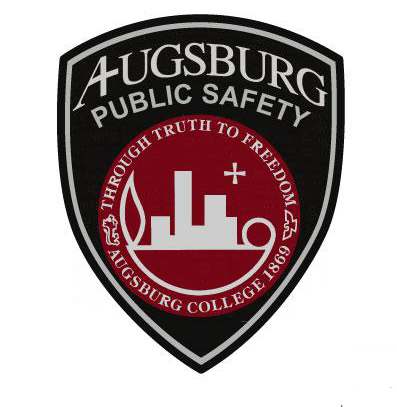 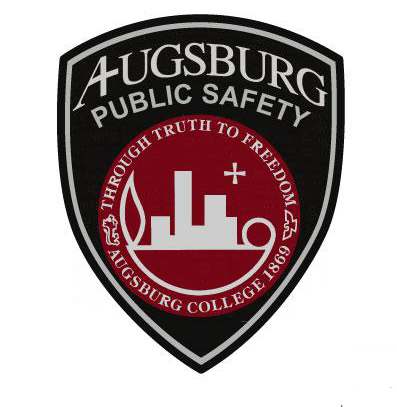 Instructions:	After completing this form, please save/print this form as a PDF and e-mail the form to cleryreports@augsburg.edu.  Please contact the Director of Public Safety if you have any questions about this form. 	By checking this box, I certify that from January 1, 2014 to December 31, 2014, I was not aware of, and did not receive, any reports of criminal incidents, arrests or disciplinary actions for Clery crimes.CRIME DEFINITIONSMurder and Non-Negligent Manslaughter:  The willful (non-negligent) killing of on human being by another.Manslaughter by Negligence:  The killing of another person through gross negligence.Robbery:  The taking or attempting to take anything of value from the care, custody, or control of a person or persons by force or threat of force or violence and/or by putting the victim in fear.Aggravated Assault:  An unlawful attack by on person upon another for the purpose of inflicting severe or aggravated bodily injury.  This type of assault usually is accompanied by the use of a weapon or by means likely to produce health or great bodily harm.  (It is not necessary that injury from an aggravated assault when a gun, knife, or other weapon is used which could and probably would result in serious personal injury if the crime were successfully completed.)Burglary:  The unlawful entry into a structure to commit a felony or theft.  For reporting purposes this definition includes: unlawful entry with the intent to commit a larceny or felony, breaking and entering with intent to commit a larceny; housebreaking; safecracking; and all attempts to commit any of the aforementioned.Arson:  Any willful or malicious burning or attempt to burn, with or without intent to defraud, a dwelling, house, public building, motor vehicle or aircraft, personal property of another, etc.Motor Vehicle Theft:  The theft or attempted theft of a motor vehicle.  (Classify as motor vehicle theft all cases where automobiles are taken by persons not having lawful access even though the vehicles are later abandoned – including joyriding.)Liquor Law Violations:  The violation of laws or ordinances prohibiting: the manufacture, sale, transporting, furnishing, possessing of intoxicating liquor; maintaining unlawful drinking places; bootlegging; operating a still; furnishing liquor to a minor or intemperate person; using a vehicle for illegal transportation of liquor; drinking on a train or public conveyance; and all attempts to commit any of the aforementioned.  (Drunkenness and driving under the influence are not included in this definition.)Drug Abuse Violations:  Violations of state and local laws relating to the unlawful possession, sale, use, growing, manufacturing, and making of narcotic drugs.  The relevant substances include: opium or cocaine and their derivatives (morphine, heroin, codeine); marijuana, synthetic narcotics (Demerol, methadones); and dangerous non-narcotic drugs (barbituarates, Benzedrine).Weapons Law Violations:  The violation of laws or ordinances dealing with weapons offenses, regulatory in nature, such as: manufacture, sale, or possession of deadly weapons, carry deadly weapons, (concealed or openly); furnishing deadly weapons to minors; aliens possessing deadly weapons; and all attempts to commit any of aforementioned.Dating Violence: Any violence committed by a person—(A)	Who is or has been in a social relationship of a romantic or intimate nature with the victim; and(B)	Where the existence of such a relationship shall be determined based on a consideration of the following factors:The length of the relationship.The type of relationship.The frequency of interaction between the persons involved in the relationship.Domestic Violence: Any felony or misdemeanor crimes of violence committed by a current or former spouse or intimate partner of the victim, by a person with whom the victim shares a child in common, by a person who is cohabitating with or has cohabitated with the victim as a spouse or intimate partner, by a person similarly situated to a spouse of the victim under the domestic or family violence laws of the jurisdiction receiving grant monies, or by any other person against an adult or youth victim who is protected from that person’s acts under the domestic or family violence laws of the jurisdiction.Sexual Assault: Forcible and non-forcible sexual offenses.Sex Offenses, Forcible:  Any sexual act directed against another person, forcibly and/or against that person’s will; or not forcibly or against the person’s will where the victim is incapable of giving consent.  Forcible Rape:  The carnal knowledge of a person, forcibly and/or against that person’s will; or not forcibly or against the person’s will where the victim is incapable of giving consent because of his/her temporary or permanent mental or physical incapacity or because of his/her youth.Forcible Sodomy:  Oral or anal sexual intercourse with another person, forcibly and/or against that person’s will; or not forcibly against the person’s will where the victim is incapable of giving consent because of his/her youth or because of his/her temporary or permanent mental or physical incapacity.Sexual Assault With An Object:  The use of an object or instrument to unlawfully penetrate, however slightly, the genital or anal opening of the body of another person, forcibly and/or against that person’s will; or not forcibly or against the person’s will where the victim is incapable of giving consent because of his/her youth or because of his/her temporary or permanent mental or physical incapacity.Forcible Fondling:  The touching of the private body parts of another person for the purpose of sexual gratification, forcibly and/or against the person’s will where the victim is incapable of giving consent because of his/her youth or because of his/her temporary or permanent mental incapacity.Sexual Offense, Non-Forcible:  Unlawful, non-forcible sexual intercourse.Incest:  Non-Forcible sexual intercourse between persons who are related to each other within the degrees wherein marriage is prohibited by law.Statutory Rape:  Non-forcible sexual intercourse with a person who is under the statutory age of consent.Stalking: Engaging in a course of conduct directed at a specific person that would cause a reasonable person to—(A)	Fear for his or her safety or the safety of other; or(B)	Suffer substantial emotional distress.DEFINTIONS OF ADDITIONAL CRIMES FOR HATE CRIME REPORTINGHate Crime: A crime listed above or below or other crime involving bodily injury to any person where the victim is intentionally selected because of the victim’s actual or perceived race, gender, religion, national origin, sexual orientation, gender identity, ethnicity, or disability.Larceny: The unlawful taking, carrying, leading, or riding away of property from the possession or constructive possession of another.Vandalism: To willfully or maliciously destroy, injure, disfigure, or deface any public or private property, real or personal, without the consent of the owner or person having custody or control by cutting, tearing, breaking, marking, painting, drawing, covering with filth, or any other such means as may be specified by local law.Intimidation: To unlawfully place another person in reasonable fear of bodily harm through the use of threatening words and/or other conduct, but without displaying a weapon or subjecting the victim to actual physical attack.Simple Assault: An unlawful physical attack by one person upon another where neither the offender displays a weapon, nor the victim suffers obvious severe or aggravated bodily injury involving apparent displays a weapon, nor the victim suffers obvious severe or aggravated bodily injury involving apparent broken bones, loss of teeth, possible internal injury, severe laceration or loss of consciousness.CSA Name:Date:e-mail: Phone: